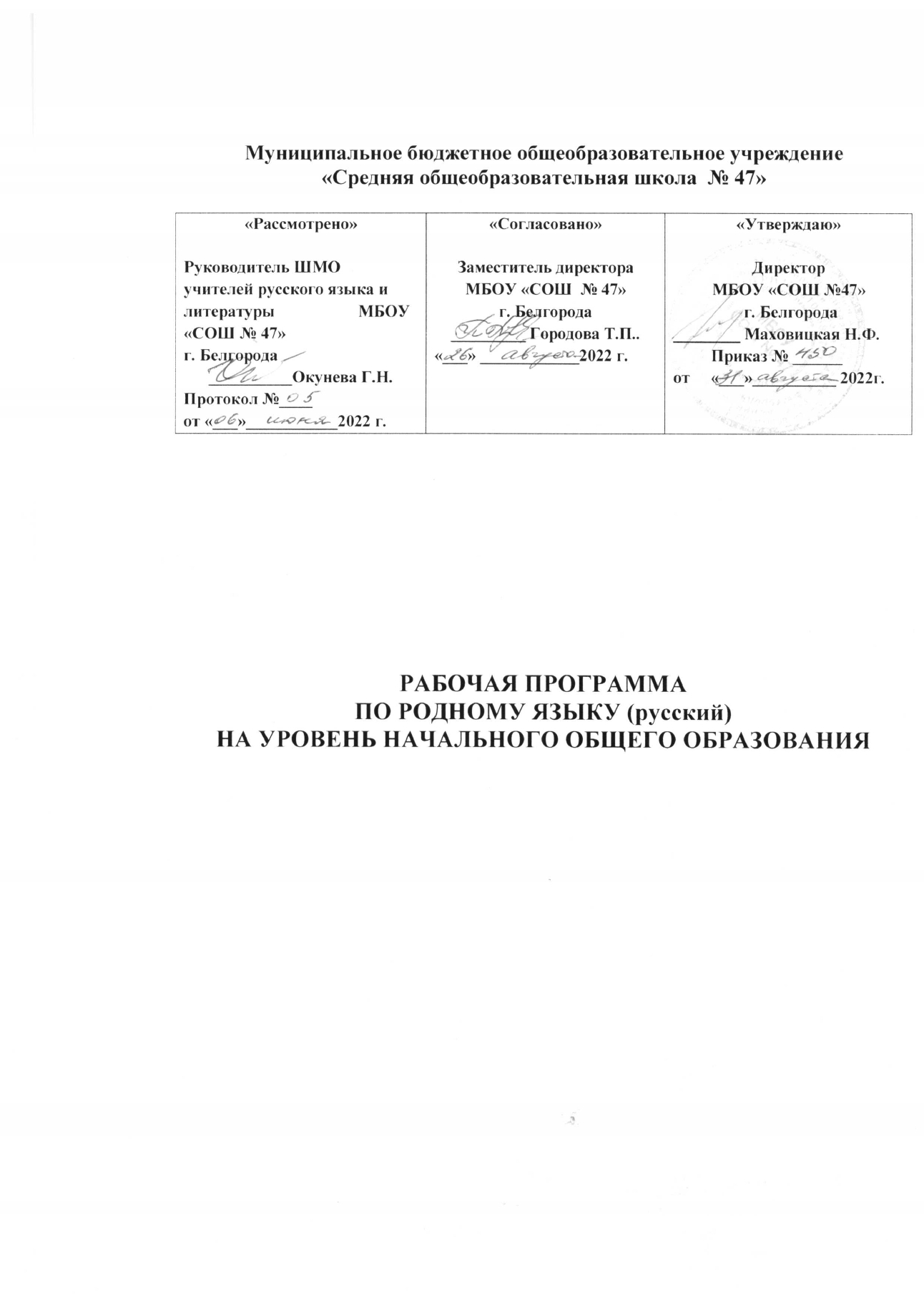 ПОЯСНИТЕЛЬНАЯ ЗАПИСКАРабочая программа по учебному предмету «Родной язык (русский)» уровня начального общего образования составлена на основе «Основной образовательной программы уровня начального общего образования муниципального бюджетного общеобразовательного учреждения «Средняя общеобразовательная школа №47»  г. Белгорода» в соответствии с требованиями Федерального государственного образовательного стандарта начального общего образования, утвержденного приказом Министерства образования и науки Российской Федерации от 06.10.2009 № 373 с изменениями и дополнениями.Общая характеристика учебного предмета, цели и задачиРусский язык – государственный язык Российской Федерации, средством межнационального общения и объединения народов России, приобщения к культурно- историческому опыту человечества.Русский язык является основой духовной культуры его народа. Он формирует и объединяет нацию, связывает поколения, обеспечивает преемственность и постоянное обновление национальной культуры. Изучение русского языка и владение им – могучее средство приобщения к духовному богатству русской культуры и литературы, основной канал социализации личности, приобщения к культурно-историческому опыту человечества.Важнейшей особенностью курса, представленной в данной программе, является его коммуникативная направленность, которая предполагает целенаправленное обучение школьников осуществлению всех видов речевой деятельности: говорения, слушания, письма, чтения.Вторую особенность курса составляет внесение существенных изменений в содержание и организацию принятого обучения орфографии: совершенствование мотивационной основы обучения, усиление роли коммуникативного мотива, а также включение системного (начиная со 2-го) класса формирования орфографической зоркости и орфографического самоконтроля младших школьников.Третья особенность курса связана с постановкой процесса обучения: с опорой на языковой опыт и природную языковую интуицию детей реализуется деятельностный подход к изучению языка и дальнейшему практическому овладению им.Обучение родному (русскому) языку совершенствует нравственную и коммуникативную культуру ученика. Будучи формой хранения и усвоения различных знаний, русский язык неразрывно связан со всеми школьными предметами, имеет особый статус: является не только объектом изучения, но и средством обучения. Он влияет на качество усвоения всех других школьных предметов, а в дальнейшем способствует овладению будущей профессией.Содержание курса «Родной (русский) язык» направлено на удовлетворение потребности обучающихся в изучении родного языка как инструмента познания национальной культуры и самореализации в ней. Учебный предмет «Родной (русский) язык» не ущемляет права тех обучающихся, кто изучает иные (не русский) родные языки. Поэтому учебное время, отведенное на изучение данной дисциплины, не может рассматриваться как время для углубленного изучения основного курса «Русский язык».В содержании курса «Родной (русский) язык» предусматривается расширение сведений, имеющих отношение не к внутреннему системному устройству языка, а к вопросам реализации языковой системы в речи‚ внешней стороне существования языка: к многообразным связям русского языка с цивилизацией и культурой, государством и обществом. Программа учебного предмета отражает социокультурный контекст существования русского языка, в частности, те языковые аспекты, которые обнаруживаютпрямую, непосредственную культурно-историческую обусловленность.Важнейшими задачами курса являются приобщение обучающихся к фактам русской языковой истории в связи с историей русского народа, формирование преставлений школьников о сходстве и различиях русского и других языков в контексте богатства и своеобразия языков, национальных традиций и культур народов России и мира; расширение представлений о русской языковой картине мира, о национальном языке как базе общезначимых нравственно-интеллектуальных ценностей, поведенческих стереотипов и т.п., что способствует воспитанию патриотического чувства, гражданственности, национального самосознания и уважения к языкам и культурам других народов нашей страны и мира.Содержание курса направлено на формирование представлений о языке как живом, развивающемся явлении, о диалектическом противоречии подвижности и стабильности как одной из основных характеристик литературного языка, что способствует преодолению языкового нигилизма учащихся, пониманию важнейших социокультурных функций языковой кодификации.Цели изучения курса русского родного языка в 1-4 классах:Расширение представлений о русском языке как духовной, нравственной и культурной ценности народаФормирование познавательного интереса, любви, уважительного отношения к русскому языку, а через него - к родной культуреФормирование первоначальных представлений о национальной специфике языковых единиц русского языка (прежде всего лексических и фразеологических единиц с национальной-культурной семантикой)Совершенствование умений работать с текстом, осуществлять элементарный информационный поиск, извлекать и преобразовывать необходимую информациюСовершенствование коммуникативных умений и культуры речиОбогащение словарного запаса и грамматического строя речиПриобретение практического опыта исследовательской работы по русскому языку, воспитание самостоятельности в приобретении знанийЗадачами курса являются:Обеспечение	правильного	усвоения	детьми	достаточного	лексического	запаса, грамматических форм, синтаксических конструкций;Создание речевых ситуаций, стимулирующих мотивацию развития речи учащихся; 3.Формирование речевых интересов и потребностей младших школьников.Место учебного предмета в учебном планеПрограмма по русскому родному языку составлена на основе требований к предметным результатам освоения основной образовательной программы, представленной в федеральном государственном образовательном стандарте начального общего образования и на общую учебную нагрузку с 1 по 4 класс отводится по 0,5 час еженедельно.Используемый учебно-методический комплектМатериально-техническое и учебно-методическое обеспечениеМатериально-техническое обеспечениеКомпьютерМультимедийный проекторЭкранМагнитная доскаКомплект чертежных инструментов: линейка, транспортир, угольник, циркульНаборы предметных картинокДемонстрационный материал в соответствии с основными темами программы обучения Учебно-методическое обеспечениеО. М. Александрова, Л. А. Вербицкая «Русский родной язык» Москва: Просвещение, 2019Формы и периодичность текущего контроля успеваемости и промежуточной аттестацииФормы и периодичность текущего контроля успеваемости и промежуточной аттестации осуществляются в соответствии с Положением «О текущем контроле успеваемости, промежуточной аттестации учащихся, формах, периодичности и порядке ее проведения, и основании перевода в следующий класс» МБОУ СОШ №47 г. Белгорода.ПЛАНИРУЕМЫЕ РЕЗУЛЬТАТЫ ОСВОЕНИЯ УЧЕБНОГО ПРЕДМЕТА/КУРСАклассЛичностными результатами изучения предмета «Родной русский язык» являются следующие умения:восприятия объединяющей роли России как государства, территории проживания иобщности языка.уважения к своей семье, понимания взаимопомощи и взаимоподдержки членов семьи и друзей.внимательного отношения к собственным переживаниям и переживаниям других людей; нравственному содержанию поступков.выполнению правил личной гигиены, безопасного поведения в школе, дома, на улице, в общественных местах.внимательного отношения к красоте окружающего мира, произведениям искусства.адекватного восприятия оценки учителя;положительного отношения к урокам родного языка;интереса к языковой и речевой деятельности;представления о многообразии окружающего мира, некоторых духовных традициях русского народа;представления об этических чувствах (доброжелательности, сочувствия, сопереживания, отзывчивости, любви ко всему живому на Земле и др.);первоначальных навыков сотрудничества со взрослыми и сверстниками в процессе выполнения совместной учебной деятельности на уроке и в проектной деятельности.Метапредметными результатами изучения курса является формирование универсальных учебных действий (УУД).Регулятивные УУД:принимать и сохранять цель и учебную задачу, соответствующую этапу обучения (определённому этапу урока), с помощью учителя;понимать выделенные ориентиры действий (в заданиях учебника, в справочном материале учебника – в памятках) при работе с учебным материалом;высказывать своё предположение относительно способов решения учебной задачи;проговаривать вслух последовательность производимых действий, составляющих основу осваиваемой деятельности (опираясь на памятку или предложенный алгоритм);оценивать совместно с учителем или одноклассниками результат своих действий, вносить соответствующие коррективы.Познавательные УУД:целенаправленно слушать учителя (одноклассников), решая познавательную задачу;ориентироваться в учебных пособиях (на форзацах, шмуцтитулах, страницах учебника, в оглавлении, в условных обозначениях и т.д.);осуществлять под руководством учителя поиск нужной информации в учебных пособиях;работать с информацией, представленной в разных формах (текст, рисунок, таблица, схема), под руководством учителя;понимать текст, опираясь на содержащую в нём информацию, находить в нём необходимые факты, сведения и другую информацию;преобразовывать информацию, полученную из рисунка (таблицы, модели), в словесную форму под руководством учителя;понимать заданный вопрос, в соответствии с ним строить ответ в устной форме;составлять устно монологическое высказывание по предложенной теме (рисунку);анализировать изучаемые факты языка с выделением их отличительных признаков, осуществлять синтез как составление целого из их частей (под руководством учителя);осуществлять сравнение, сопоставление, классификацию изученных фактов языка по заданному признаку (под руководством учителя);делать выводы в результате совместной работы класса и учителя;подводить языковой факт под понятие разного уровня обобщения;осуществлять аналогии между изучаемым предметом и собственным опытом (под руководством учителя).Коммуникативные:слушать собеседника и понимать речь других;оформлять свои мысли в устной и письменной форме (на уровне предложения или небольшого текста);принимать участие в диалоге;задавать вопросы, отвечать на вопросы других;принимать участие в работе парами и группами;договариваться о распределении функций и ролей в совместной деятельности;признавать существование различных точек зрения; высказывать собственное мнение;оценивать собственное поведение и поведение окружающих, использовать в общении правила вежливости.классЛичностными результатами изучения предмета «Родной русский язык» являются следующие умения:осознавать роль языка и речи в жизни людей;эмоционально «проживать» текст, выражать свои эмоции;понимать эмоции других людей, сочувствовать, сопереживать;обращать внимание на особенности устных и письменных высказываний других людей (интонацию, темп, тон речи; выбор слов и знаков препинания: точка или многоточие, точка или восклицательный знак).Средством достижения этих результатов служат тексты литературных произведений, вопросы и задания к ним, тексты авторов учебника (диалоги постоянно действующих героев), обеспечивающие эмоционально-оценочное отношение к прочитанному.Метапредметными результатами изучения курса является формирование универсальных учебных действий (УУД).Регулятивные УУД:определять и формулировать цель деятельности на уроке с помощью учителя;проговаривать последовательность действий на уроке;учиться высказывать своё предположение (версию) на основе работы с материалом учебника;учиться работать по предложенному учителем плану.Средством формирования регулятивных УУД служит проблемно-диалогическая технология.Познавательные УУД:ориентироваться в учебнике (на развороте, в оглавлении, в условных обозначениях); в словаре;находить ответы на вопросы в тексте, иллюстрациях;делать выводы в результате совместной работы класса и учителя;преобразовывать информацию из одной формы в другую: подробно пересказывать небольшие тексты.Средством формирования познавательных УУД служат тексты учебника и его методический аппарат, обеспечивающие формирование функциональной грамотности (первичных навыков работы с информацией).Коммуникативные УУД:оформлять свои мысли в устной и письменной форме (на уровне предложения или небольшого текста);слушать и понимать речь других; пользоваться приёмами слушания: фиксировать тему (заголовок), ключевые слова;договариваться с одноклассниками совместно с учителем о правилах поведения и общения оценки и самооценки и следовать им;учиться работать в паре, группе; выполнять различные роли (лидера, исполнителя). Средством формирования коммуникативных УУД служат проблемно-диалогическая технология и организация работы в парах и малых группах.Предметные результаты освоения основных содержательных линий программы:Реализация содержательной линии «Русский язык: прошлое и настоящее» 1 классУченик научится:распознавать слова, обозначающие предметы традиционного русского быта (дом, одежда), понимать значение устаревших слов по указанной тематике;пользоваться справочным материалом для определения лексического значения слов;понимать значение русских пословиц и поговорок, связанных с изученными темами.2 классУченик научится:различать понятия «архаизмы» и «историзмы»; находить их в предложенном тексте;пользоваться справочным материалом для определения лексического значения слов. Реализация содержательной линии «Язык в действии»классУченик научится:произносить слова с правильным ударением (в рамках изученного);осознавать смыслоразличительную роль ударения.классУченик научится:наблюдать за разноместностью и подвижностью русского ударения;определять прямое и переносное значение слов;употреблять в речи однозначные и многозначные слова, антонимы, синонимы и т.д.;выбирать слова, соответствующие предмету мысли.Реализация содержательной линии «Секреты речи и текста» 1 классУченик научится:различать этикетные формы обращения в официальной и неофициальной речевой ситуации;владеть правилами корректного речевого поведения в ходе диалога;использовать в речи языковые средства для свободного выражения мыслей и чувств на родном языке адекватно ситуации общения;владеть различными приемами слушания научно-познавательных и художественных текстов об истории языка и культуре русского народа;анализировать информацию прочитанного и прослушанного текста: выделять в нем наиболее существенные факты;выбирать заголовок для текста из ряда заголовков и самостоятельно озаглавливать текст;различать устную и письменную речь;различать диалогическую речь;отличать текст от набора не связанных друг с другом предложений. Ученик получит возможность научиться:анализировать текст с нарушенным порядком предложений и восстанавливать их последовательность в тексте;определять тему и главную мысль текста;соотносить заголовок и содержание текста;составлять текст по рисунку и опорным словам (после анализа содержания рисунка);составлять текст по его началу и по его концу;составлять небольшие монологические высказывания по результатам наблюдений за фактами и явлениями языка.классУченик научится:участвовать в устном общении на уроке (слушать собеседников, говорить на обсуждаемую тему, соблюдать основные правила речевого поведения);строить предложения для решения определённой речевой задачи (для ответа на заданный вопрос, для выражения своего собственного мнения);(самостоятельно) читать тексты, извлекать из них новую информацию, работать с ней в соответствии с учебно-познавательной задачей (под руководством учителя);пользоваться словарями для решения языковых и речевых задач;различать устную и письменную речь;отличать текст от набора не связанных друг с другом предложений;анализировать текст с нарушенным порядком предложений и восстанавливать их последовательность в тексте;понимать тему и главную мысль текста (при её словесном выражении), подбирать заглавие к тексту, распознавать части текста по их абзацным отступам, определятьпоследовательность частей текста;читать вопросы к повествовательному тексту, находить на них ответы и грамотно их записывать;составлять текст по рисунку, вопросам и опорным словам; по рисунку и вопросам, по рисунку (после анализа содержания рисунка); составлять текст по его началу и по его концу.Ученик получит возможность научиться:анализировать свою и чужую речь при слушании себя и речи товарищей (при ответах на поставленный учителем вопрос, при устном или письменном высказывании) с точки зрения правильности, точности, ясности содержания;соблюдать нормы произношения, употребления и написания слов, имеющихся в словаряхучебника;озаглавливать текст по его теме или по его главной мысли;распознавать тексты разных типов: описание и повествование, рассуждение;замечать в художественном тексте языковые средства, создающие его выразительность;составлять небольшие повествовательный и описательный тексты на близкую жизненному опыту детей тему (после предварительной подготовки);находить средства связи между предложениями (порядок слов, местоимения, синонимы);составлять небольшие высказывания по результатам наблюдений за фактами и явлениями языка; на определённую тему;письменно излагать содержание прочитанного текста (после предварительной подготовки) по вопросам;проверять правильность своей письменной речи, исправлять допущенные орфографические ошибки, замечать и исправлять неточности в содержании и оформлении.классЛичностными результатами изучения предмета «Родной русский язык» являются следующие умения:-осознавать роль языка в жизни и речи людей;-эмоционально «проживать» текст, выражать свои эмоции;-понимать эмоции других людей, сочувствовать, сопереживать;-обращать внимание на особенности устных и письменных высказываний других людей (интонацию, темп, тон речи; выбор слов и знаков препинания: точка или многоточие, точка или восклицательный знак).Метапредметными результатами изучения предмета «Родной язык» является формирование универсальных учебных действий (УУД).Регулятивные УУД:определять и формулировать цель деятельности на уроке с помощью учителя; проговаривать последовательность действий на уроке; -учиться высказывать свое предположение (версию) на основе работы с материалом учебника;-учиться работать по предложенному учителем плану.Познавательные УУД:ориентироваться в учебнике (на развороте, в оглавлении, в условных обозначениях);находить ответы на вопросы в тексте, иллюстрациях;делать выводы в совместной работе класса и учителя;-преобразовывать информацию из одной формы в другую: подробно пересказывать небольшие тексты.Коммуникативные УУД:-оформлять свои мысли в устной и письменной форме (на уровне предложения или небольшого текста);слушать и понимать речь других;пользоваться приемами слушания: фиксировать тему (заголовок), ключевые слова; выразительно читать и пересказывать текст;-договариваться с одноклассниками совместно с учителем о правилах поведения и общения, оценки и самооценки и следовать им;-учиться работать в паре, группе;-выполнять различные роли (лидера, исполнителя).Предметные результаты освоения основных содержательных линий программы:Русский язык: прошлое и настоящееУченик научитсяраспознавать слова, связанные с особенностями мировосприятия и отношений	между людьми (правда – ложь, друг – недруг, брат – братство – побратим);распознавать слова, называющие природные явления и растения (образные названия ветра, дождя, снега; названия растений);распознавать слова, называющие предметы и явления традиционной русской культуры: слова, называющие занятия людей (ямщик, извозчик, коробейник, лавочник);распознавать слова, обозначающие предметы традиционной русской культуры: слова, называющие музыкальные инструменты (балалайка, гусли, гармонь);понимать значение устаревших слов по указанной тематике;различать эпитеты, сравнения;использовать словарные статьи учебника для определения лексического значения слова;понимать значение русских пословиц и поговорок, связанных с изученными темамиУченик получит возможность научиться:употреблять фразеологические обороты, отражающие русскую культуру, менталитет русского народа, элементы русского традиционного быта в современных ситуациях речевого общения;употреблять в современных ситуациях речевого общения пословицы, поговорки, крылатые выраженияЯзык в действииУченик научитсяпроизносить слова с правильным ударением (в рамках изученного)осознавать смыслоразличительную роль ударения;различать по суффиксам различные оттенки значения слов;-владеть нормами употребления отдельных грамматических форм имен существительных (родительный падеж множественного числа слов);владеть нормами правильного и точного употребления предлогов, образования предложно- падежных форм существительных (предлоги с пространственным значением);различать существительные, имеющие только форму единственного или только форму множественного числаУченик получит возможность научиться:выявлять и исправлять в устной речи типичные грамматические ошибки, связанные с нарушением согласования имени существительного и имени прилагательного в числе, роде, падеже;редактировать письменный текст с целью исправления грамматических и орфографических ошибокСекреты речи и текстаУченик научитсястроить устные сообщения различных видов: развернутый ответ, ответ-добавление, комментирование ответа или работы одноклассника, мини-доклад;использовать в речи языковые средства для свободного выражения мыслей и чувств на родном языке адекватно ситуации общения;соотносить части прочитанного или прослушанного текста: устанавливать причинно- следственные отношения этих частей, логические связи между абзацами текста;создавать тексты-рассуждения с использованием различных способов аргументации;-создавать тексты-повествования (заметки о посещении музеев, о путешествии по городам; об участии в народных праздниках; об участии в мастер-классах, связанных с народными промыслами);Ученик получит возможность научиться:оценивать устные и письменные речевые высказывания с точки зрения точного, уместного и выразительного словоупотребления;-давать оценку невежливому речевому поведению.-использовать различные выделения в продуцируемых письменных текстах;-знать основные способы правки текста (замена слов, словосочетаний, предложений; исключение ненужного, вставка);-пользоваться основными способами правки текста.редактировать собственные тексты с целью совершенствования их содержания и формы;-анализировать типичную структуру рассказакласс Личностные:У учащихся будут сформированы:	ориентация в нравственном содержании и смысле поступков как собственных, так и окружающих людей (на уровне, соответствующем возрасту);осознание роли речи в общении людей;	понимание богатства и разнообразия языковых средств для выражения мыслей и чувств; внимание к мелодичности народной звучащей речи;	устойчивой учебно-познавательной мотивации учения, интереса к изучению курса развития речи;	чувство прекрасного – уметь чувствовать красоту и выразительность речи, стремиться к совершенствованию речи;интерес к изучению языка;любовь и уважение к Отечеству, его языку, культуре;интерес к чтению, к ведению диалога с автором текста; потребность в чтении;интерес к письму, к созданию собственных текстов, к письменной форме общения;интерес к изучению языка;осознание ответственности за произнесённое и написанное слово;эмоциональность; умение осознавать и определять (называть) свои эмоции;	эмпатия – умение осознавать и определять эмоции других людей; сочувствовать другим людям, сопереживать;	чувство прекрасного – умение чувствовать красоту и выразительность речи, стремиться к совершенствованию собственной речи.Регулятивные:Ученик научится:адекватно воспринимать оценку учителя;вносить необходимые дополнения, исправления в свою работу;	в сотрудничестве с учителем ставить конкретную учебную задачу на основе соотнесения того, что уже известно и усвоено, и того, что еще неизвестно;составлять план решения учебной проблемы совместно с учителем;	в диалоге с учителем вырабатывать критерии оценки и определять степень успешности своей работы и работы других в соответствии с этими критериями.Познавательные:Ученик научится:	осуществлять поиск необходимой информации для выполнения учебных заданий, используя справочные материалы;моделировать различные языковые единицы (слово, предложение);	использовать на доступном уровне логические приемы мышления (анализ, сравнение, классификацию, обобщение)выделять существенную информацию из небольших читаемых текстов;	вычитывать все виды текстовой информации: актуальную, подтекстовую, концептуальную;пользоваться словарями, справочниками;строить рассуждения;	перерабатывать и преобразовывать информацию из одной формы в другую (составлять план, таблицу, схему);пользоваться разными видами чтения: изучающим, просмотровым, ознакомительным.Коммуникативные:Ученик научится:вступать в диалог (отвечать на вопросы, задавать вопросы, уточнять непонятное);договариваться и приходить к общему решению, работая в паре;участвовать в коллективном обсуждении учебной проблемы;	строить продуктивное взаимодействие и сотрудничество со сверстниками и взрослыми;	выражать свои мысли с соответствующими возрасту полнотой и точностью; быть терпимыми к другим мнениям, учитывать их в совместной работе;оформлять свои мысли в устной и письменной форме с учетом речевых ситуаций;	адекватно использовать речевые средства для решения различных коммуникативных задач;владеть монологической и диалогической формами речи.Предметные результаты:Ученик научится:многозначные слова, омонимы, синонимы, антонимы, омофоны ;	изобразительно-выразительные средства языка: метафоры, сравнения, олицетворение, эпитеты;	стили речи: разговорный и книжный (художественный, научный), газетно- публицистический;особенности эпистолярного жанра;типы текстов;понятие фразеологизмов и заимствованных слов;основные элементы композиции текста.Ученик получит возможность научиться:распознавать и понимать значение устаревших слов по указанной тематике;использовать словарные статьи для определения лексического значения слова;понимать значение русских пословиц и поговорок, связанных с изученными темами;	уместно использовать изученные средства общения в устных высказываниях (жесты, мимика, телодвижения, интонацию);выразительно читать небольшой текст по образцу;определять степень вежливого поведения, учитывать ситуацию общения;	вступать в контакт и поддерживать его, умение благодарить, приветствовать, прощаться, используя соответствующие этикетные формы;быть хорошим слушателем;определять лексическое значение слова;отличать текст как тематическое и смысловое единство от набора предложений;редактировать предложения;определять по заголовку, о чем говорится в тексте, выделять в тексте опорные слова;сочинять на основе данного сюжета, используя средства выразительности;распознавать типы текстов;устанавливать связь основных элементов композиции текста;распознавать стили речи.СОДЕРЖАНИЕ УЧЕБНОГО ПРЕДМЕТА/КУРСА 1 класс (16 ч)Раздел 1. Русский язык: прошлое и настоящееСведения об истории русской письменности: как появились буквы современного русского алфавита.Особенности оформления книг в Древней Руси: оформление красной строки и заставок.Практическая работа: «Оформление буквиц и заставок».Слова, обозначающие предметы традиционного русского быта: 1) Дом в старину: что как называлось (изба, терем, хоромы, горница, светлица, светец, лучина и т. д.). 2) Какназывалось то, во что одевались в старину: (кафтан, кушак, рубаха, сарафан, лапти и т.д.) Имена в малых жанрах фольклора (в пословицах, поговорках, загадках, прибаутках).Проектное задание: «Словарь в картинках».Раздел 2. Язык в действииКак нельзя произносить слова (пропедевтическая работа по предупреждению ошибок в произношении слов).Смыслоразличительная роль ударения.Звукопись в стихотворном художественном тексте.Наблюдение за сочетаемостью слов (пропедевтическая работа по предупреждению ошибок в сочетаемости слов).Раздел 3. Секреты речи и текстаСекреты диалога: учимся разговаривать друг с другом и со взрослыми. Диалоговая форма устной речи.Стандартные обороты речи для участия в диалоге (Как вежливо попросить? Как похвалить товарища? Как правильно поблагодарить?).Цели и виды вопросов (вопрос-уточнение, вопрос как запрос на новое содержание).класс (18 часов) Раздел 1. Русский язык: прошлое и настоящееСлова, называющие игры, забавы, игрушки (например, городки, салочки, салазки, санки, волчок, свистулька).Слова, называющие предметы традиционного русского быта:слова, называющие домашнюю утварь и орудия труда (например, ухват, ушат, ступа, плошка, крынка, ковш, решето, веретено, серп, коса, плуг);слова, называющие то, что ели в старину (например, тюря, полба, каша, щи, похлёбка, бублик, ватрушка калач, коврижки): какие из них сохранились до нашего времени;слова, называющие то, во что раньше одевались дети (например, шубейка, тулуп, шапка, валенки, сарафан, рубаха, лапти).Пословицы, поговорки, фразеологизмы, возникновение которых связано с предметами и явлениями традиционного русского быта: игры, утварь, орудия труда, еда, одежда (например, каши не сваришь, ни за какие коврижки). Сравнение русских пословиц и поговорок с пословицами и поговорками других народов. Сравнение фразеологизмов, имеющих в разных языках общий смысл, но различную образную форму (например, ехать в Тулу со своим самоваром (рус.); ехать в лес с дровами (тат.).Проектное задание: «Почему это так называется?».Раздел 2. Язык в действииКак правильно произносить слова (пропедевтическая работа по предупреждению ошибок в произношении слов в речи).Смыслоразличительная роль ударения. Наблюдение за изменением места ударения в поэтическом тексте. Работа со словарем ударений.Практическая работа: «Слушаем и учимся читать фрагменты стихов и сказок, в которых есть слова с необычным произношением и ударением».Разные способы толкования значения слов. Наблюдение за сочетаемостью слов. Совершенствование орфографических навыков.Раздел 3. Секреты речи и текстаПриемы общения: убеждение, уговаривание, просьба, похвала и др., сохранение инициативы в диалоге, уклонение от инициативы, завершение диалога и др. (например, как правильно выразить несогласие; как убедить товарища).Особенности русского речевого этикета. Устойчивые этикетные выражения в учебно- научной коммуникации: формы обращения; использование обращения ты и вы.Устный ответ как жанр монологической устной учебно-научной речи. Различные виды ответов: развернутый ответ, ответ-добавление (на практическом уровне).Связь предложений в тексте. Практическое овладение средствами связи: лексический повтор, местоименный повтор.Создание текстов-повествований: заметки о посещении музеев; повествование об участии в народных праздниках.Создание текста: развёрнутое толкование значения слова.класс (18 часов) Раздел 1. Русский язык: прошлое и настоящееСлова, связанные с особенностями мировосприятия и отношений между людьми (например,правда – ложь, друг – недруг, брат – братство – побратим).Слова, называющие природные явления и растения (например, образные названия ветра, дождя, снега; названия растений).Слова,	называющие	предметы	и	явления	традиционной	русской	культуры:	слова, называющие занятия людей (например, ямщик, извозчик, коробейник, лавочник).Слова, обозначающие предметы традиционной русской культуры: слова, называющие музыкальные инструменты (например, балалайка, гусли, гармонь).Русские традиционные сказочные образы, эпитеты и сравнения (например, Снегурочка, дубрава, сокол, соловей, зорька, солнце и т. п.): уточнение значений, наблюдение за использованием в произведениях фольклора и художественной литературы.Названия старинных русских городов, сведения о происхождении этих названий.Проектные задания: «Откуда в русском языке эта фамилия»; «История моего имени и фамилии» (приобретение опыта поиска информации о происхождении слов).Раздел 2. Язык в действииКак правильно произносить слова (пропедевтическая работа по предупреждению ошибок в произношении слов в речи).Многообразие суффиксов, позволяющих выразить различные оттенки значения и различную оценку, как специфика русского языка (например, книга, книжка, книжечка, книжица, книжонка, книжища; заяц, зайчик, зайчонок, зайчишка, заинька и т. п.) (на практическом уровне).Специфика грамматических категорий русского языка (например, категории рода, падежа имён существительных). Практическое овладениенормами употребления отдельных грамматических форм имен существительных. Словоизменение отдельных форм множественного числа имен существительных (например, родительный падеж множественного числа слов) (на практическом уровне). Практическое овладение нормами правильного и точного употребления предлогов, образования предложно- падежных форм существительных (предлоги с пространственным значением) (на практическом уровне). Существительные, имеющие только форму единственного или только форму множественного числа (в рамках изученного).Зачем в русском языке такие разные предлоги. Нормы правильного и точного употребления предлогов.Практическая работа. Редактирование письменного текста с целью исправления грамматических и орфографических ошибок. Совершенствование навыков орфографического оформления текста.Раздел 3. Секреты речи и текстаОсобенности устного выступления.Волшебные слова: слова приветствия, прощания, просьбы, благодарности, извинение. Умение дискутировать, использовать вежливые слова в диалоге с учётом речевой ситуации.Создание мини-доклада о народном промысле «Дымковская игрушка».Стили речи: разговорный и книжный (художественный и научный). Умение определять стилистическую принадлежность текстов, составлять текст в заданном стиле.Тема, основная мысль текста. Опорные слова. Структура текста. План, виды плана.Создание текстов-повествований: о путешествии по городам; об участии в мастер-классах, связанных с народными промыслами.Создание текстов-рассуждений с использованием различных способов аргументации (в рамках изученного).Языковые особенности текстов фольклора и художественных текстов или их фрагментов (народных и литературных сказок, рассказов, загадок, пословиц, притч и т. п.)Практическая работа. Редактирование предложенных текстов с целью совершенствования их содержания и формы.класс (18 ч) Раздел 1. Русский язык: прошлое и настоящееСлова, связанные с качествами и чувствами людей (например, добросердечный, доброжелательный, благодарный, бескорыстный); слова, связанные с обучением.Слова, называющие родственные отношения (например, матушка, батюшка, братец, сестрица, мачеха, падчерица).Пословицы, поговорки и фразеологизмы, возникновение которых связано с качествами, чувствами людей, с учением, с родственными отношениями (например, от корки до корки, вся семья вместе, так и душа на месте и т. д.). Сравнение с пословицами и поговорками других народов. Сравнение фразеологизмов из разных языков, имеющих общий смысл, но различную образную форму.Русские традиционные эпитеты: уточнение значений, наблюдение за использованием в произведениях фольклора и художественной литературы.Лексика, заимствованная русским языком из языков народов России и мира. Русские слова в языках других народов.Проектные задания: «Откуда это слово появилось в русском языке» (приобретение опыта поиска информации о происхождении слов); «Сравнение толкований слов в словаре В. И. Даля и современном толковом словаре»; «Русские слова в языках других народов».Раздел 2. Язык в действииКак правильно произносить слова (пропедевтическая работа по предупреждению ошибок в произношении слов в речи).Трудные случаи образования формы 1 лица единственного числа настоящего и будущего времени глаголов (на пропедевтическом уровне).Словосочетание как строительный материал предложения.Зависимые слова словосочетаний в роли второстепенных членов предложений. Систематизация признаков предложения со стороны цели высказывания, силы выраженного чувства,	структуры	(синтаксический	анализ	простого	предложения),	смысла	и интонационной законченности.Наблюдение за синонимией синтаксических конструкций на уровне словосочетаний и предложений (на пропедевтическом уровне).История	возникновения	и	функции	знаков	препинания	(в	рамках	изученного). Совершенствование навыков правильного пунктуационного оформления текста.Раздел 3. Секреты речи и текстаУглубление представления о речи как способе общения посредством языка, о речевой ситуации: с кем? — зачем? — при каких условиях? — о чём? — как? я будуговорить/слушать. Зависимость формы, объёма, типа и жанра высказывания от речевой ситуации.Правила ведения диалога: корректные и некорректные вопросы. Информативная функция заголовков. Типы заголовков.Составление плана текста, не разделенного на абзацы. Информационная переработка прослушанного или прочитанного текста: пересказ с изменением лица.Создание текста как результата собственной исследовательской деятельности.Оценивание устных и письменных речевых высказываний с точки зрения точного, уместного и выразительного словоупотребления. Редактирование предложенных и собственных текстов с целью совершенствования их содержания и формы; сопоставление чернового и отредактированного текстов. Практический опыт использования учебных словарей в процессе редактирования текста.Синонимия речевых формул (на практическом уровне).Правила общения. Просьба, извинение как жанры разговорной речи.Практическая работа: инсценировка художественного произведения (чтение по ролям, драматизация).ТЕМАТИЧЕСКОЕ ПЛАНИРОВАНИЕ, В ТОМ ЧИСЛЕ С УЧЕТОМ РАБОЧЕЙ ПРОГРАММЫ ВОСПИТАНИЯ, С УКАЗАНИЕМ КОЛИЧЕСТВА ЧАСОВ, ОТВОДИМЫХ НА ОСВОЕНИЕ КАЖДОЙ ТЕМЫКЛАССКЛАССКЛАССКЛАССКлассАвторНазваниеИздательство1О. М. Александрова, Л.А. ВербицкаяРусский родной языкМосква: Просвещение2О. М. Александрова, Л.А. ВербицкаяРусский родной языкМосква: Просвещение3О. М. Александрова, Л.А. ВербицкаяРусский родной языкМосква: Просвещение4О. М. Александрова, Л.А. ВербицкаяРусский родной языкМосква: Просвещение№Название раздела/темыКоличество часовКоличество практических	и лабораторныхработКоличество контрольных работВоспитательный аспектХарактеристика основных видов деятельности учащихся (на уровне учебных действий)1Русский язык: прошлое	и настоящее61-	установление доверительныхотношений	между педагогическимработником	и	его обучающимися, способствующих позитивномувосприятию обучающимисятребований и просьб педагогическогоработника, привлечению	ихвнимания	кобсуждаемой на уроке информации, активизации	их познавательнойдеятельности;-	Выполнять работу по простой	инструкции. Отрабатывать способ действия. Выделять предложения из речевого потока: определять на слух границы предложения2Язык	вдействии5использование воспитательных возможностейсодержания	учебногоВоспроизводить заданный учителем образец интонационного выделениязвука в слове.предмета	через демонстрацию обучающимся примеров ответственного,гражданского поведения, проявлениячеловеколюбия		и добросердечности, через				подбор соответствующих текстов		для		чтения, задач	для	решения, проблемных ситуацийдля	обсуждения	в классеГруппировать (классифицировать) слова по первому звуку, по наличиюблизких в акустикоартикуляционном отношении звуков (н - м, р - л, с - ш и другие). Подбирать слова с заданным звуком.Различать звуки неродной речи.3Секреты речи и текста6-		применение на уроке			интерактивных форм				работы	с обучающимися: интеллектуальных игр,	стимулирующих познавательную мотивацию обучающихся;дидактического театра,	гдеполученные на уроке знания обыгрываются в	театральных постановках;дискуссий, которые дают обучающимсявозможностьКонтролировать этапы своейработы, оценивать процесс и результат выполнения задания. Объяснять	работу	(функцию) гласной	буквы	как	показателя твёрдости			или		мягкости предшествующего согласногоприобрести	опыт ведения конструктивногодиалога; групповой работы или работы в парах, которые учат обучающихсякомандной	работе	и взаимодействию	с другими обучающимися;-	включение	в урок		игровыхпроцедур,	которые помогают поддержать мотивацию обучающихся			к получению		знаний, налаживанию позитивныхмежличностных отношений в классе, помогают установлениюдоброжелательной атмосферы во время урока;организация	шефства мотивированных	и эрудированных обучающихся над их неуспевающимиодноклассниками, дающегообучающимсясоциально	значимыйопыт	сотрудничества и взаимной помощиИтого17 ч.1№Название раздела/темыКоличество часовКоличество практических	илабораторных работКоличество контрольных работВоспитательный аспектХарактеристика основных видов деятельности учащихся (на уровне учебных действий)1Русский язык: прошлое	и настоящее7установление доверительныхотношений	между педагогическимработником	и	его обучающимися, способствующих позитивномувосприятию обучающимисятребований и просьб педагогическогоработника, привлечению	ихвнимания	кобсуждаемой на уроке информации, активизации	их познавательнойдеятельности;побуждение обучающихсясоблюдать	на	уроке общепринятые нормыУметь (в объеме изученного) находить,	сравнивать, классифицировать, характеризовать такие языковые единицы, как звук, буква; способность контролировать свои действия, проверять написанное. Знание особенностей различия звуков и букв. Умение выделять звуки в потоке речи. Умение различать произношение и написание слов.поведения, правила общения со старшими (педагогическимиработниками)		и сверстниками (обучающимися), принципы	учебной дисциплины		и самоорганизации;2Язык	вдействии51использование воспитательных возможностейсодержания	учебного предмета		через демонстрацию обучающимся примеров ответственного,гражданского поведения, проявлениячеловеколюбия		и добросердечности, через					подбор соответствующих текстов		для		чтения, задач		для	решения, проблемных ситуаций для	обсуждения	вклассеУметь осознавать слово как единствозвучания (написания) и значения. Уметь дифференцировать слово и набор букв.3Секреты речи и текста5-	применение на уроке		интерактивныхформ	работы	сСпособность	выделять	значимыечасти слова.обучающимися: интеллектуальных игр,	стимулирующих познавательную мотивацию обучающихся;дидактического театра,	гдеполученные на уроке знания обыгрываются в	театральных постановках;дискуссий,	которые дают	обучающимся возможность приобрести		опыт ведения конструктивногодиалога; групповой работы или работы в парах, которые учат обучающихсякомандной	работе	и взаимодействию	с другими обучающимися;-	включение	в урок		игровыхпроцедур,	которые помогают поддержать мотивацию обучающихся			к получению		знаний, налаживаниюпозитивныхмежличностных отношений в классе, помогают установлениюдоброжелательной атмосферы во время урока;организация	шефства мотивированных	и эрудированных обучающихся над их неуспевающимиодноклассниками, дающего обучающимсясоциально	значимый опыт	сотрудничестваи взаимной помощиИтого17 ч.1-№Название раздела/темыКоличество часовКоличество практических	и лабораторныхработКоличество контрольных работВоспитательный аспектХарактеристика основных видов деятельности учащихся (на уровне учебных действий)1Русский язык: прошлое	и настоящее8-	установление доверительныхотношений	между педагогическимработником	и	его обучающимися, способствующих позитивномувосприятиюСоотносить количество гласных звуков и букв, согласных звуков и букв. Классифицировать согласные звуки	русского	языка. Воспроизводить звуковой состав слова с помощью транскрипции. Группировать слова по заданному критерию.    Выполнять    тестовыезадания. Находить разницу междуобучающимисятребований и просьб педагогическогоработника, привлечению	ихвнимания	кобсуждаемой на уроке информации, активизации	их познавательнойдеятельности;-	побуждение обучающихсясоблюдать на уроке общепринятые нормы поведения, правила общения со старшими (педагогическимиработниками)		и сверстниками (обучающимися), принципы	учебной дисциплины		и самоорганизации;буквенной	записью	слова	и транскрипцией.2Язык	вдействии51использование воспитательных возможностейсодержания	учебного предмета		через демонстрацию обучающимся примеров ответственного,гражданскогоОпределять значение слова, пользуясь толковым словариком в учебнике или толковым словарём (сначала с помощью учителя, затем самостоятельно).поведения, проявлениячеловеколюбия		и добросердечности, через					подбор соответствующих текстов		для		чтения, задач		для	решения, проблемных ситуаций для	обсуждения	вклассе3Секреты речи и текста41-		применение на уроке			интерактивных форм				работы	с обучающимися: интеллектуальных игр,	стимулирующих познавательную мотивацию обучающихся;дидактического театра,	гдеполученные на уроке знания обыгрываются в	театральных постановках;дискуссий,	которые дают	обучающимся возможность приобрести		опыт ведения конструктивногодиалога;	групповойработы или работы в парах,	которые	учатДавать развернутое толкование слов. Разбирать слова по составу. Соотносить слово со схемой. Находить и комментировать лишнее слово. Проводить полный фонетический	исловообразовательный анализ с опорой на прием развернутого толкования.	Выполнять комплексную работу с текстом.обучающихсякомандной	работе	и взаимодействию	с другими обучающимися;-	включение	в урок		игровыхпроцедур,	которые помогают поддержать мотивацию обучающихся			к получению		знаний, налаживанию позитивныхмежличностных отношений в классе, помогают установлениюдоброжелательной атмосферы во время урока;организация	шефства мотивированных	и эрудированных обучающихся над их неуспевающимиодноклассниками, дающего обучающимсясоциально значимый опыт сотрудничества и взаимной помощиИтого17 ч.2№Название раздела/темыКоличество часовКоличество практических	и лабораторныхработКоличество контрольных работВоспитательный аспектХарактеристика основных видов деятельности учащихся (на уровне учебных действий)1Русский язык: прошлое	и настоящее4установление доверительныхотношений	между педагогическимработником	и	его обучающимися, способствующих позитивному восприятию обучающимисятребований и просьб педагогическогоработника, привлечению	ихвнимания	кобсуждаемой на уроке информации, активизации	их познавательнойдеятельности;побуждение обучающихсясоблюдать на уроке общепринятые нормы поведения, правила общения со старшими (педагогическимиработниками)	и сверстниками (обучающимися),Характеризовать звуки (гласные ударные – безударные,согласные твёрдые – мягкие, звонкие – глухие).Анализировать: определять звук по его характеристике.Соотносить звук и его качественную характеристику; приводить примеры гласных звуков, согласных твёрдых – мягких, звонких – глухих.принципы учебной дисциплины	и самоорганизации;2Язык	вдействии6использование воспитательных возможностейсодержания	учебного предмета		через демонстрацию обучающимся примеров ответственного,гражданского поведения, проявлениячеловеколюбия		и добросердечности, через				подбор соответствующих текстов		для		чтения, задач	для	решения, проблемных ситуацийдля	обсуждения	в классеАнализировать употребление в тексте слов в прямом и переносном	значении. Сравнивать прямое и переносное значение слов, подбирать предложения, в которых слово употреблено в прямом и переносном значении.Оценивать		уместность использования слов в тексте, выбирать слова для успешного решения	коммуникативной задачи.3Секреты речи и текста71-		применение на уроке			интерактивных форм				работы	с обучающимися: интеллектуальных игр,	стимулирующих познавательнуюмотивацию обучающихся;Различать изменяемые и неизменяемые слова впредложении. Контролировать правильность объединения слов в группу:обнаруживать лишнее слово в ряду предложенных.Характеризовать алгоритм	рРазличать родственные слова и формы слова.дидактического театра,	гдеполученные на уроке знания обыгрываются в	театральных постановках;дискуссий,	которые дают	обучающимся возможность приобрести		опыт ведения конструктивногодиалога; групповой работы или работы в парах, которые учат обучающихсякомандной	работе	и взаимодействию	с другими обучающимися;-	включение	в урок		игровыхпроцедур,	которые помогают поддержать мотивацию обучающихся			к получению		знаний, налаживанию позитивныхмежличностных отношений в классе, помогают установлениюдоброжелательной атмосферы во времяурока;организация	шефства мотивированных	и эрудированных обучающихся над их неуспевающимиодноклассниками, дающего обучающимсясоциально значимый опыт сотрудничества и взаимной помощиИтого17 ч.1